Консультация для родителей«Роль бабушек и дедушек в воспитании внуков»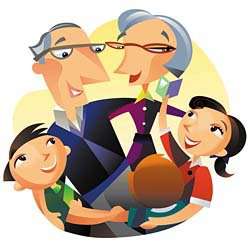 «Помните, что вы – основные хранители традицийсемьи и именно от вас зависит, вырастут ли вашивнуки «Иванами, не помнящими родства»Помощь старшего поколения в воспитании детей – подарок судьбы для многих молодых родителей. Ведь опыт, знания и умения старшего поколения помогут справиться с трудными и непонятными ситуациями в процессе ухода за малышом. Кроме того, именно бабушки и дедушки заботятся и беспокоятся о подрастающих внучатах с такой любовью и нежностью, которой могут порой позавидовать даже сами родители.Но бывает и такое, что воспитание ребенка бабушками и дедушками становится причиной конфликтов между поколениями. Ведь излишняя нежность, любовь, а порой и склонность побаловать малыша, противоречат принципам воспитания, которым следуют родители.  Для того, чтобы частый контакт малыша и старшего поколения родственников не привел к конфликтным ситуациям, проанализируйте плюсы и минусы данного вопроса. И лишь, будучи уверенным, что все, или большинство, аспектов Вас устраивает, отдавайте малыша в заботливые руки бабушек и дедушек.Интересные фактыВоспитаниеОдаренность ребенка – заслуга именно бабушек и дедушек, считают психологи всего мира. Если вспомнить постоянную озабоченность родителей, усталость и нехватку времени, то трудно не согласиться с тем, что полноценное внимание и все свое время могут отдавать ребенку именно старшие члены семьи.Воспитание капризовБабушки и дедушки балуют детей. Если вдуматься, то такая склонность старшего поколения вовсе не вредна ребенку. Ведь это и есть проявление искренней любви и желания порадовать. Но, конечно, тут важно не перегнуть палку и не начать потакать необоснованным капризам. Ну и, конечно же, нельзя разрешать ребенку манипулировать взрослыми, используя в качестве аргумента их искреннюю любовь. Воспитание эгоцентризмаБабушки и дедушки часто «захваливают» любимых внучат «на пустом месте». С одной стороны это хорошо. Психологи утверждают, что похвала, даже не всегда обоснованная, может помочь избавиться малышу от комплексов (или же предотвратить их появление). Но часто старшее поколение уж слишком усердствует, внушая ребенку, что лучше его никого нет.С данной проблемой поможет справиться лишь «принцип баланса». Это значит, что родители должны трезво оценивать и обсуждать с ребенком его успехи и неудачи. В результате в головке малыша сложится реальное отношение к действительности, и он научится видеть ее с разных точек зрения.
          Согласовывать свои действия со старшими воспитателями необходимо, для формирования адекватной самооценки ребенка. Но делать это нужно не при нем. Иначе ребенок достаточно быстро сообразит, как сыграть на Ваших противоречиях, и Вы получите маленького манипулятора.Методы воспитанияСтаршее поколение часто не приемлет новых методов воспитания. В свою очередь молодые мамы и папы также не приемлют житейскую мудрость и опыт своих родителей. Не встать на путь конфронтации, научиться видеть, как эти методы дополняют друг друга – вот достойный выход и хороший пример взаимодействия любящих людей. К тому же, у Вашего малыша будет крепкая нервная система, если он будет с детства присутствовать «за столом переговоров», а не «на поле боя»! И, вероятно, когда Вы станете бабушкой и дедушкой, он будет прислушиваться к вам.Хочется также, дорогие родители, обратить Ваше внимание на то, что старшее поколение — носители и хранители семейных ценностей и традиций.В качестве традиций могут выступать обыденные, простые вещи – воскресные чаепития в доме мамы, свекрови, тещи, празднование дней рождений всех членов семьи с подготовкой представлений или украшений для дома. Когда за одним столом собирается несколько поколений семьи, дети четко понимают и усваивают семейные ценности.Традиции - лучший воспитатель ребенка, поскольку они дают, главное ребенку – уверенность, что так будет всегда, что семья всегда, при любых условиях соберется и будет вместе. Традиции формируют у ребенка «банк» необыкновенных воспоминаний о детстве, о нежных руках матери, о добром лице бабушки, о веселом нраве отца и деда. И уж, конечно, ребенок, выросший на традициях, объединяющих разные поколения семьи, никогда не бросит ни бабушку или дедушку в трудные минуты их жизни.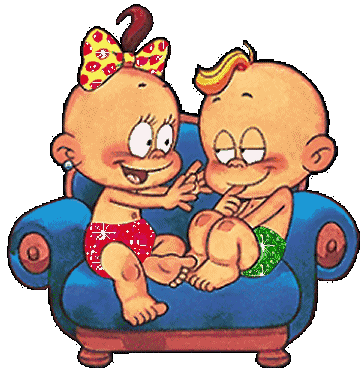 Дорогие бабушки и дедушки!Предлагаем вам несколько советов по воспитанию внуков и внучек:Свою любовь и преданность к детям не превращайте на деле в услужливость и рабское повиновение. Не становитесь бабушками – попустительницами.Не берите на себя детские заботы, которые нужны им для самовоспитания.Не балуйте их множеством подарков и бесконечным доставлением удовольствия.Не проявляйте по отношению к ним мелочной опеки.Рассказывайте им почаще о себе, о своем детстве, о своей работе.Раскройте им свою душу, доверяйте им свои сомнения, горести, переживания.Секретничайте с ними, рассказывайте и читайте им сказки, гуляйте вместе с ними.Показывайте им примеры доверия, отзывчивости, трудолюбия.Давайте им трудиться рядом и вместе с вами.Говорите с ними, как со взрослыми.Не напоминайте им о том, что они еще маленькие. Старайтесь вовлекать их в дела, в которых они почувствуют себя взрослыми.Помните, что вы – основные хранители традиций семьи и именно от вас зависит, вырастут ли ваши внуки «Иванами, не помнящими родства».Не забывайте о том, что старость – это мудрость.Старайтесь, чтобы ваша помощь не была навязчивой и не лишала среднее поколение самостоятельности.Будьте, пожалуйста, вежливы, последовательны в общении с внуками.Подготовила:  воспитатель гр. №12Боронина О.В.